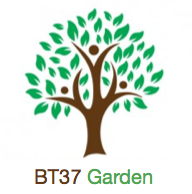 Job DescriptionJob title: 	BT37 Market Garden Grower.Accountable to:	MCF Development Manager.		Key relationships:	Abbey Community College, Hollybank Primary school, Monkstown Village Initiatives, Monkstown Community Forum, BT37 Community Growers and Newtownabbey Educational Guidance Centre.Location:	Monkstown Village Centre and other locations in the locality.Hours:	12 working hours per week. This may include a mixture of day time and eveningwork.Salary:	£ 23,088 (pro rata).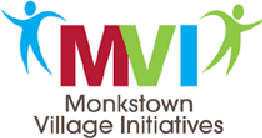 Purpose of post: 	To engage students, staff and the local community in sustainability principles and behaviours through engaging them with sustainable food growing practises used within a typical Market Garden. This includes developing, co-ordinating and mentoring a team of BT37 Garden volunteers and management and oversight of all BT37 growing spaces. Personal Specification - BT37 Garden Grower.Application FormMonkstown Village InitiativesBT37 Market Garden GrowerPlease provide: a covering letter; an up to date CV; and any other information (in the space provided below), in relation to the Role/Purpose, Job Description and Personal Specification, you deem would be helpful, along with this completed form.Criminal activity declarationPlease give the names and addresses of two referees, one of whom should be your current/     most recent employer. Please include one Referee who may be contacted during the application process if you are shortlisted. The other Referee will not be contacted until a provisional offer is made.Interviews are planned for Tuesday 20th March 2018. Please provide details of any special arrangements in relation to either communications or access that you may require if invited for interview:The statements given by me on this application are to the best of my knowledge and belief true.  I understand any offer of appointment maybe withdrawn if: there has been a deliberate falsification or omission of factual information, Access NI approval is not authorised or additional relevant information becomes available.Signed: Date: Equality in Opportunities Monitoring FormEssential CriteriaThird level qualification in Horticulture or equivalent.An effective communicator able to engage and enthuse a wide range of audiences.Experience growing in a growing from seed to Harvest is a Market Garden environment. Experience of planning cropping schedulesExperience with poly-tunnel growing.Experience teaching, presenting and /  or running training courses Experience in project management.Experience in budgeting, sourcing funding and building relationships with supportive funders.Ability to recruit, manage and work with volunteers.Ability to work as part as a teamHave good organisational skills.Have at least 2 years full-time or equivalent, growing experience in a community setting.Desirable Criteria Degree level qualification HorticultureQualification in teaching or training or have a willingness to undertake such qualification.Ability to work independently.Experience in writing communication materials ie newsletters, blogs, short articles.Experience in engaging with customers/consumers/volunteers.A demonstrated commitment to and knowledge of, health and safety issues in regard to working with groups in a garden environment, food growing and distribution.Be approachable, an engaging character, good humoured and have a positive working attitude.Hold a clean driving licence.Personal DetailsSurnameForenameTitleAddress for correspondencePostcodeHome NumberMobile NumberEmailNational Ins No.Passport No.Please use this space to document any other information that you feel may support your applicationCriminal Activity: - we require that all convictions, spent or otherwise, are disclosed.Criminal Activity: - we require that all convictions, spent or otherwise, are disclosed.Criminal Activity: - we require that all convictions, spent or otherwise, are disclosed.Criminal Activity: - we require that all convictions, spent or otherwise, are disclosed.Criminal Activity: - we require that all convictions, spent or otherwise, are disclosed.Criminal Activity: - we require that all convictions, spent or otherwise, are disclosed.Criminal Activity: - we require that all convictions, spent or otherwise, are disclosed.Have you ever been convicted of a criminal offence?YesNoDo you have a case currently pending against you?YesNoIf YES to either of these questions, please give details:If YES to either of these questions, please give details:If YES to either of these questions, please give details:If YES to either of these questions, please give details:If YES to either of these questions, please give details:If YES to either of these questions, please give details:If YES to either of these questions, please give details:A conviction will not necessarily exclude applicants from consideration.A conviction will not necessarily exclude applicants from consideration.A conviction will not necessarily exclude applicants from consideration.A conviction will not necessarily exclude applicants from consideration.A conviction will not necessarily exclude applicants from consideration.A conviction will not necessarily exclude applicants from consideration.A conviction will not necessarily exclude applicants from consideration.RefereesName (of referee to be contacted):Name:Organisation: Organisation:Position Held:  Position Held:Address including postcode:Address including postcode:Email address:Email address:Telephone number:Telephone number:Interview arrangementsAdditional InformationLength of notice required by present employer:When you available to start the post:Do you have access to transport for work purposes:How did you hear about this vacancy:Declaration Are you                                                              Are you                                                              Are you                                                              Are you                                                              Are you                                                              MaleMaleMaleFemaleFemaleFemalePlease tick the age band currently applicable to youPlease tick the age band currently applicable to youPlease tick the age band currently applicable to youPlease tick the age band currently applicable to youPlease tick the age band currently applicable to youPlease tick the age band currently applicable to youPlease tick the age band currently applicable to youPlease tick the age band currently applicable to youPlease tick the age band currently applicable to youPlease tick the age band currently applicable to youPlease tick the age band currently applicable to youPlease tick the age band currently applicable to youPlease tick the age band currently applicable to youPlease tick the age band currently applicable to youPlease tick the age band currently applicable to youPlease tick the age band currently applicable to youPlease tick the age band currently applicable to youPlease tick the age band currently applicable to you16 - 2526 - 3536 - 4536 - 4546 - 5546 - 5546 - 5556-6566+ETHNIC ORIGIN: – please tick one category onlyETHNIC ORIGIN: – please tick one category onlyETHNIC ORIGIN: – please tick one category onlyETHNIC ORIGIN: – please tick one category onlyETHNIC ORIGIN: – please tick one category onlyETHNIC ORIGIN: – please tick one category onlyETHNIC ORIGIN: – please tick one category onlyETHNIC ORIGIN: – please tick one category onlyETHNIC ORIGIN: – please tick one category onlyETHNIC ORIGIN: – please tick one category onlyETHNIC ORIGIN: – please tick one category onlyETHNIC ORIGIN: – please tick one category onlyETHNIC ORIGIN: – please tick one category onlyETHNIC ORIGIN: – please tick one category onlyETHNIC ORIGIN: – please tick one category onlyWHITEMIXEDASIAN OR ASIAN BRITISHBLACK OR BLACK BRITISHCHINESE OR OTHER ETHNIC GROUPBritishWhite & Black CaribbeanIndianCaribbeanChineseIrishWhite & Black AfricanPakistaniAfricanOtherWhite OtherWhite & AsianBangladeshiBlack OtherMixed OtherAsian OtherFor ‘other’ please describe_____________________________________________________________________________For ‘other’ please describe_____________________________________________________________________________For ‘other’ please describe_____________________________________________________________________________For ‘other’ please describe_____________________________________________________________________________For ‘other’ please describe_____________________________________________________________________________For ‘other’ please describe_____________________________________________________________________________For ‘other’ please describe_____________________________________________________________________________For ‘other’ please describe_____________________________________________________________________________For ‘other’ please describe_____________________________________________________________________________For ‘other’ please describe_____________________________________________________________________________For ‘other’ please describe_____________________________________________________________________________For ‘other’ please describe_____________________________________________________________________________For ‘other’ please describe_____________________________________________________________________________For ‘other’ please describe_____________________________________________________________________________For ‘other’ please describe_____________________________________________________________________________DISABILITY: – please tick as appropriateDISABILITY: – please tick as appropriateDISABILITY: – please tick as appropriateDISABILITY: – please tick as appropriateDISABILITY: – please tick as appropriateDISABILITY: – please tick as appropriateThe Equality Act 2010 defines the protected characteristic of disability as:‘A person (P) has a disability if— (a) P has a physical or mental impairment, and (b) the impairment has a substantial and long-term adverse effect on P's ability to carry out normal day-to-day activities.’Based on this description, do you consider yourself:The Equality Act 2010 defines the protected characteristic of disability as:‘A person (P) has a disability if— (a) P has a physical or mental impairment, and (b) the impairment has a substantial and long-term adverse effect on P's ability to carry out normal day-to-day activities.’Based on this description, do you consider yourself:The Equality Act 2010 defines the protected characteristic of disability as:‘A person (P) has a disability if— (a) P has a physical or mental impairment, and (b) the impairment has a substantial and long-term adverse effect on P's ability to carry out normal day-to-day activities.’Based on this description, do you consider yourself:The Equality Act 2010 defines the protected characteristic of disability as:‘A person (P) has a disability if— (a) P has a physical or mental impairment, and (b) the impairment has a substantial and long-term adverse effect on P's ability to carry out normal day-to-day activities.’Based on this description, do you consider yourself:The Equality Act 2010 defines the protected characteristic of disability as:‘A person (P) has a disability if— (a) P has a physical or mental impairment, and (b) the impairment has a substantial and long-term adverse effect on P's ability to carry out normal day-to-day activities.’Based on this description, do you consider yourself:The Equality Act 2010 defines the protected characteristic of disability as:‘A person (P) has a disability if— (a) P has a physical or mental impairment, and (b) the impairment has a substantial and long-term adverse effect on P's ability to carry out normal day-to-day activities.’Based on this description, do you consider yourself:Disabled Not Disabled   Nature Of Disability:Nature Of Disability:Nature Of Disability:Nature Of Disability:Nature Of Disability:Nature Of Disability:RELIGION OR BELIEF: – please tick one category onlyRELIGION OR BELIEF: – please tick one category onlyRELIGION OR BELIEF: – please tick one category onlyRELIGION OR BELIEF: – please tick one category onlyRELIGION OR BELIEF: – please tick one category onlyRELIGION OR BELIEF: – please tick one category onlyRELIGION OR BELIEF: – please tick one category onlyRELIGION OR BELIEF: – please tick one category onlyRELIGION OR BELIEF: – please tick one category onlyRELIGION OR BELIEF: – please tick one category onlyRELIGION OR BELIEF: – please tick one category onlyRELIGION OR BELIEF: – please tick one category onlyRELIGION OR BELIEF: – please tick one category onlyRELIGION OR BELIEF: – please tick one category onlyRELIGION OR BELIEF: – please tick one category onlyBuddhistChristian (all denominations)HinduJewishMuslimSikhNoneOtherPrefer not to sayFor ‘other’ please specify_____________________________________________________________________________For ‘other’ please specify_____________________________________________________________________________For ‘other’ please specify_____________________________________________________________________________For ‘other’ please specify_____________________________________________________________________________For ‘other’ please specify_____________________________________________________________________________For ‘other’ please specify_____________________________________________________________________________For ‘other’ please specify_____________________________________________________________________________For ‘other’ please specify_____________________________________________________________________________For ‘other’ please specify_____________________________________________________________________________For ‘other’ please specify_____________________________________________________________________________For ‘other’ please specify_____________________________________________________________________________For ‘other’ please specify_____________________________________________________________________________For ‘other’ please specify_____________________________________________________________________________For ‘other’ please specify_____________________________________________________________________________For ‘other’ please specify_____________________________________________________________________________SEXUAL ORIENTATION: – please tick one category onlySEXUAL ORIENTATION: – please tick one category onlySEXUAL ORIENTATION: – please tick one category onlySEXUAL ORIENTATION: – please tick one category onlySEXUAL ORIENTATION: – please tick one category onlySEXUAL ORIENTATION: – please tick one category onlySEXUAL ORIENTATION: – please tick one category onlySEXUAL ORIENTATION: – please tick one category onlySEXUAL ORIENTATION: – please tick one category onlySEXUAL ORIENTATION: – please tick one category onlySEXUAL ORIENTATION: – please tick one category onlySEXUAL ORIENTATION: – please tick one category onlySEXUAL ORIENTATION: – please tick one category onlySEXUAL ORIENTATION: – please tick one category onlySEXUAL ORIENTATION: – please tick one category onlyBisexualGayLesbianHeterosexualPrefer not to say